No more than 4 Heater Strips per TransformerDo not install product where you expect standing waterDo not directly connect into 120 VACDo not penetrate or puncture material with metal objectsDo not exceed minimum (3 Ft) and maximum (12-14 Ft) material lengthsDo not exceed 30ft-wiring limitation on Secondary CircuitDo not place transformer within 4 inches of combustible materialsAlways use 10 AWG between Transformer and Heater Strip✗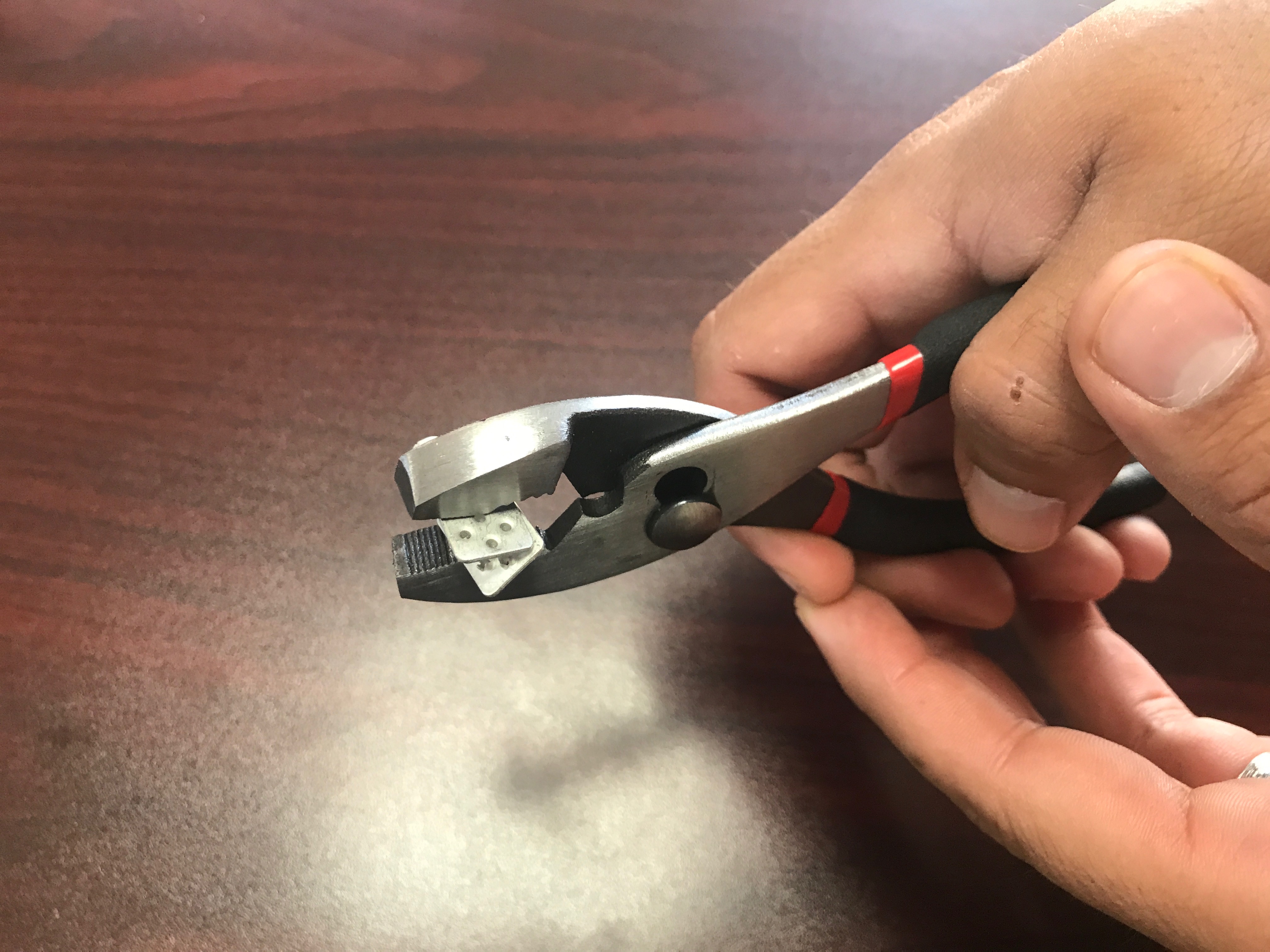 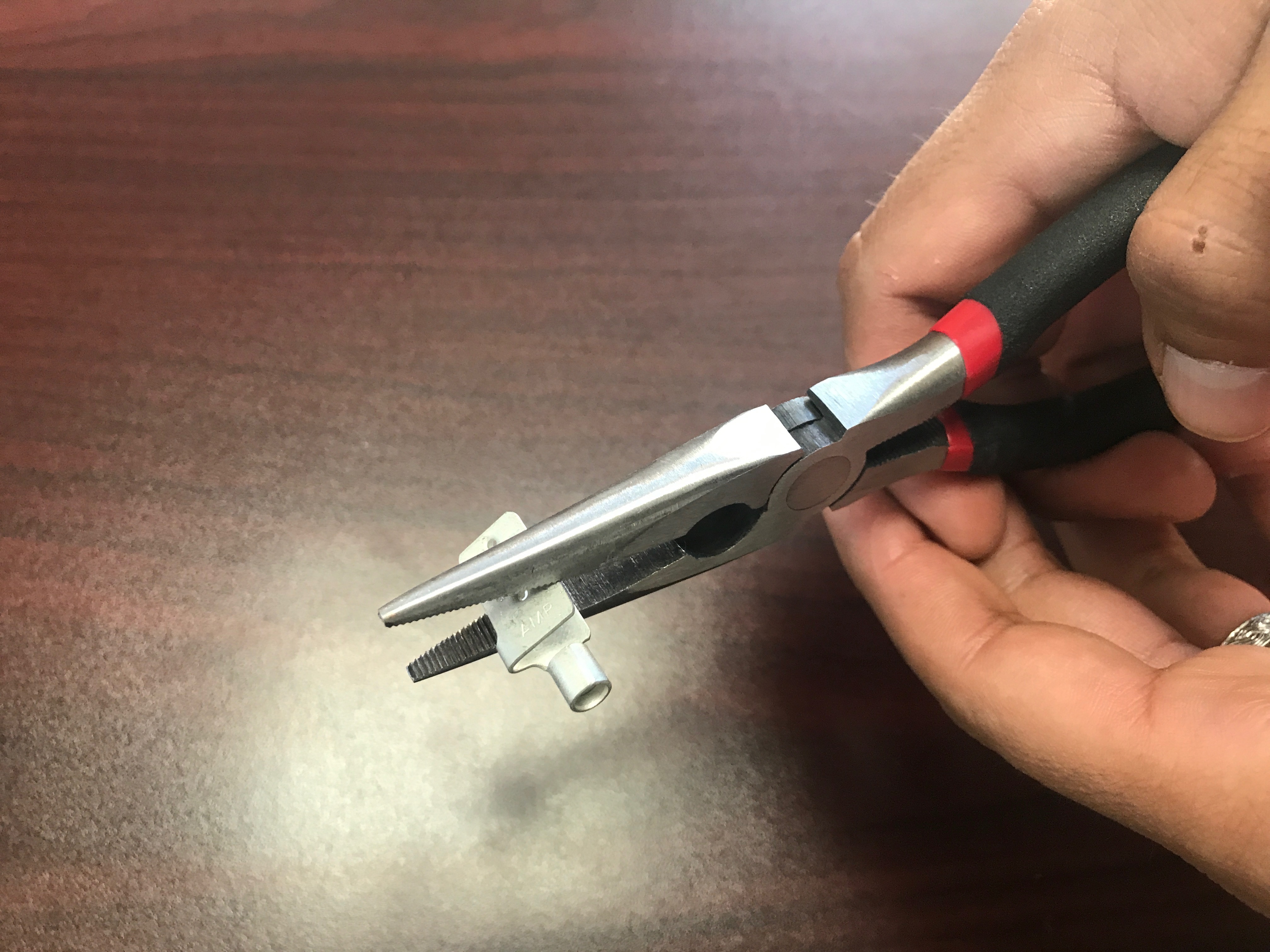 Do not use Linesman, needlenose or any other type of pliers to secure Splice Connector onto material!✓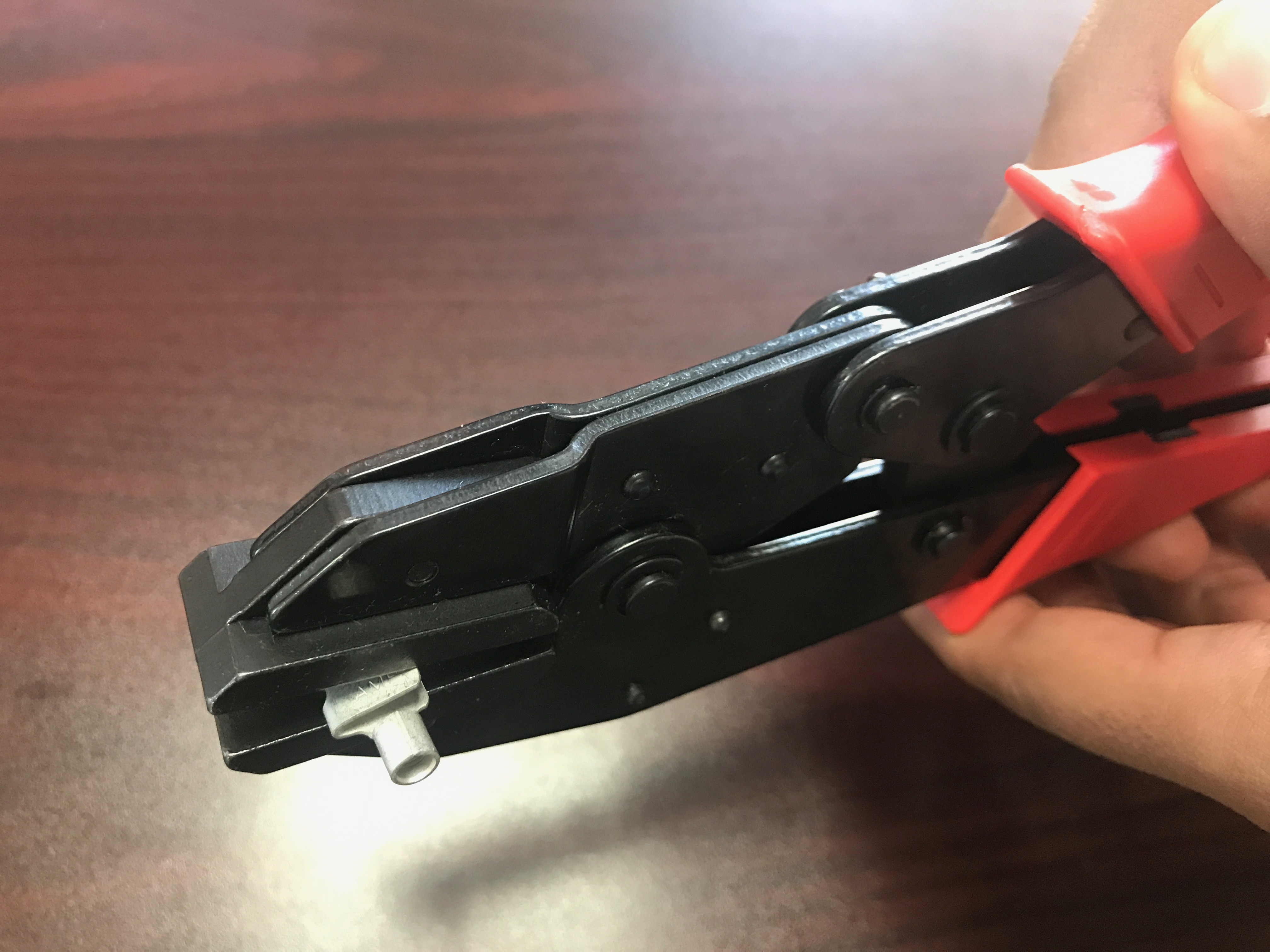 For proper crimping please use a flat nose-crimping tool!✗✓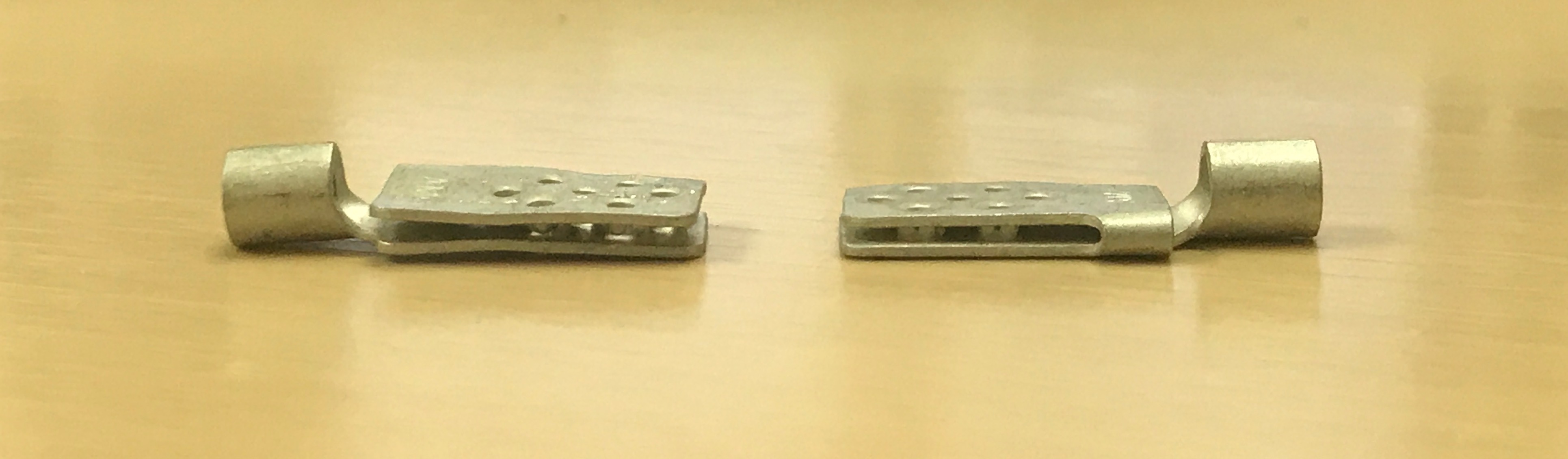 